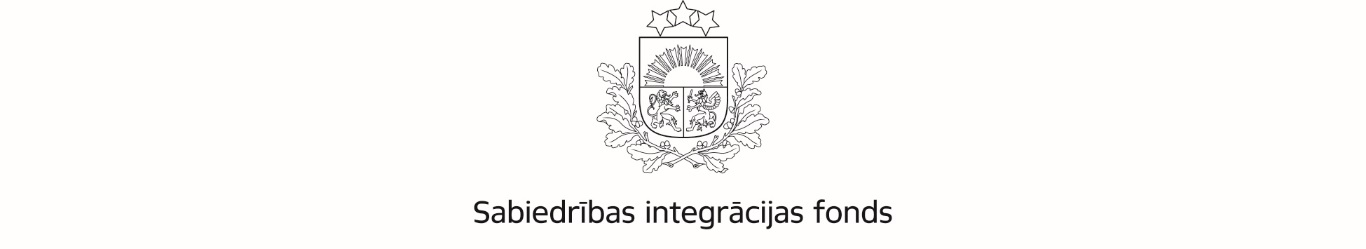 APSTIPRINĀTSar Sabiedrības integrācijas fonda padomes2017.gada 18.oktobra lēmumu(Protokols Nr. 2017-5, III daļas 1.§)Latvijas valsts budžeta finansētā programma„NVO fonds”Konkursa nolikums2018.gadsIdentifikācijas Nr. 2018.LV/NVOFSatura rādītājs1.	Programmas apraksts	21.1.	Pamatojums	21.2.	Programmas mērķis	21.3.	Pieejamais finansējums	42.	projektu konkursa noteikumi	52.1.	Projektu iesniedzēji	52.2.	Projektu atbilstība	62.3.	Izmaksu atbilstība	93.	projekta iesnieguma sagatavošana un iesniegšana	123.1.	Projekta iesnieguma sagatavošana	123.2.	Projekta iesnieguma iesniegšana	123.3.	Papildu informācija projekta iesnieguma sagatavošanai	134.	projektu iesniegumu vērtēšana un atlase	145. Projektu īstenošana	175.1.	Projektu apstiprināšana un līgumu slēgšana	175.2.	Maksājumu veikšana	175.3.	Projekta pārskati	181.	Programmas apraksts1.1.	PamatojumsProgramma izveidota pamatojoties uz Ministru kabineta 2015.gada 16.decembra rīkojumu Nr.792 (prot.Nr.64 41. §), ar kuru tika apstiprināts konceptuālais ziņojums par valsts finansēta nevalstisko organizāciju fonda izveidi (turpmāk – konceptuālais ziņojums). Programma atbilst Nacionālās identitātes, pilsoniskās sabiedrības un integrācijas politikas pamatnostādnēm 2012.-2018.gadam, kas cita starpā nosaka, ka pilsoniska sabiedrība ir demokrātiskas valsts sabiedrības forma, kuru raksturo indivīda atbildība par sabiedrības un valsts kopīgām problēmām, māka sadarboties kopīgu mērķu sasniegšanai un līdzdalības lēmumu pieņemšanā ar demokrātisku institūciju palīdzību. Aktīva pilsoniskā sabiedrība sekmē kopējo valsts attīstību un nācijas saliedētību, līdzdalība tajā palielina katra cilvēka sociālo kapitālu. Nepieciešamība stiprināt pilsonisko sabiedrību noteikta arī Latvijas Nacionālās attīstības plānā 2014.-2020. gadam (apstiprināts 20.12.2012.) ([339] Pilsoniskās sabiedrības aktivitāšu atbalsts, kas stiprina sadarbību un savstarpēju sapratni starp dažādām paaudzēm, etniskajām un interešu grupām, profesijām, teritorijām, īpaši sabiedriski neaktīvo iedzīvotāju iesaistīšana, talkas un citas brīvprātīgās aktivitātes, kopienu attīstība un līdzdalība politikas veidošanā). 1.2.	Programmas mērķis un sasniedzamie rezultātiProgrammas mērķis ir veicināt iedzīvotāju līdzdalību un sadarbību sabiedriskajos procesos, uzlabot iedzīvotāju dzīves kvalitāti un stiprināt demokrātiju un pilsoniskās sabiedrības ilgtspējīgu attīstību Latvijā, finansiāli atbalstot pilsoniskās sabiedrības aktivitātes, nodrošināt demokrātisku valsts pārvaldību un plašākas sabiedrības iesaisti sabiedrībai svarīgu jautājumu risināšanā, tādējādi nodrošinot kvalitatīvu un sabiedrības interesēm atbilstošu lēmumu pieņemšanu un pakalpojumu sniegšanu. Programmas ietvaros plānots atbalstīt projektus divos konceptuālajā ziņojumā ietvertajos prioritārajos darbības virzienos: “NVO darbības stiprināšana” – mērķis - organizētas pilsoniskās sabiedrības stiprināšana un NVO darbības atbalsts, stiprinot NVO institucionālo un cilvēkresursu kapacitāti un nodrošinot finansiālu atbalstu regulārai un ilglaicīgai NVO līdzdalībai valsts pārvaldes lēmumu pieņemšanas procesā un līdzdarbībai valsts pārvaldes rīcībpolitikas plānošanā, ieviešanā un uzraudzībā. “NVO interešu aizstāvības stiprināšana” – mērķis - Atbalstīt NVO, kas veic interešu aizstāvības darbību sabiedriskā labuma darbības jomās nacionālā līmenī un īsteno līdzdalības aktivitātes politikas veidošanas un īstenošanas procesos, sekmējot pilsoniskas sabiedrības attīstību Latvijā. Prioritārās jomas Abu darbības virzienu ietvaros tiks atbalstīti projekti, kas vērsti uz:pilsoniskās sabiedrības attīstību - Pilsonisko līdzdalību un sabiedrības iesaisti nevalstisko organizāciju darbā, un/vai   brīvprātīgā darba aktivitāšu un labdarības iniciatīvu veicināšanu.Programmas ietvaros sasniedzamie rezultāti1.3.	Pieejamais finansējumsKonkursa ietvaros pieejamais finansējums ir 385 696,38 EURFinansējuma sadalījums starp darbības virzieniem un projektu veidiem: Finansējuma sadalījums starp darbības virzieniem un projektu veidiem ir indikatīvs.2.	projektu konkursa noteikumi2.1.	Projektu iesniedzēji2.1.1. Projektu var iesniegt Latvijas Republikā reģistrēta biedrība vai nodibinājums, kura atbilst Biedrību un nodibinājumu likumā noteiktajām prasībām un šādiem nosacījumiem:tā darbojas pilsoniskās sabiedrības attīstības jomā;tā darbojas sabiedrībā būtisku problēmu risināšanā, plašākas sabiedrības interesēs, valstisku mērķu sasniegšanā, veicinot sabiedrības līdzdalību;tā nedarbojas tikai savās interesēs vai savu biedru komerciālajās, profesionālajās vai politiskajās interesēs, tās mērķis ir darboties plašākas sabiedrības labā, risinot jautājumus, kas saistīti ar atsevišķu iedzīvotāju grupu vai visas sabiedrības labklājību;tai ir noteikta organizatoriskā struktūra un izveidotas pārvaldes institūcijas, tiek sniegti darbības pārskati;tā ir neatkarīga no publiskās pārvaldes institūcijām, politiskām partijām vai komerciālām organizācijām.Darbības virzienā “NVO darbības stiprināšana” projektus var iesniegt organizācijas, kas uz projekta iesnieguma iesniegšanas brīdi vismaz pēdējo 3 gadu nepārtrauktā periodā darbojas pilsoniskās sabiedrības attīstības jomā, veicinot pilsonisko līdzdalību un sabiedrības iesaisti NVO darbā, t.sk. īstenojot Konkursa nolikuma 2.2.3.punktā minētās aktivitātes.Darbības virzienā “NVO interešu aizstāvības stiprināšana” projektus var iesniegt organizācijas, kuru pamatdarbība ir saistīta ar interešu aizstāvību nacionālā līmenī un līdzdalības aktivitātēm politikas veidošanas un īstenošanas procesos.2.1.2. uz programmas līdzfinansējumu nevar pretendēt šādas organizācijas:biedrības un nodibinājumi, kas neatbilst 2.1.1.punktā minētajiem nosacījumiemdarba devēju organizācijas un to apvienības;arodbiedrības un to apvienības;reliģiskās organizācijas un to iestādes;politiskās partijas un to apvienības.2.1.3. Projektu nedrīkst iesniegt, kā arī finansējumu nedrīkst piešķirt organizācijai, ja uz projekta iesniegšanas brīdi:tā ir pasludināta par maksātnespējīgu, tai skaitā atrodas sanācijas procesā un atrodas likvidācijas procesā, tās saimnieciskā darbība ir apturēta vai pārtraukta, ir uzsākta tiesvedība par tās darbības izbeigšanu vai maksātnespēju;tai ir nodokļu parādi un valsts sociālās apdrošināšanas obligāto iemaksu parādi, kas pārsniedz 150,00 EUR;tās profesionālajā darbībā ir konstatēti pārkāpumi, un tā ir atzīta par vainīgu nodarījumā saistībā ar profesionālo darbību ar spēkā esošu nolēmumu;tā ir veikusi krāpšanas, korupcijas vai jebkādas citas pretlikumīgas darbības;tā ir sniegusi nepatiesu informāciju nolūkā saņemt finansējumu;tā ir centusies ietekmēt projektu iesniegumu vērtēšanas procesā iesaistītās personas;nav veikusi neatbilstoši izlietoto līdzekļu atmaksu citu Sabiedrības integrācijas fonda administrēto programmu/ grantu shēmu ietvaros.Projekta iesniedzējam kopā ar projekta iesniegumu jāiesniedz organizācijas atbildīgās amatpersonas parakstīts apliecinājums (projekta iesnieguma veidlapas D sadaļa), apliecinot, ka uz to nav attiecināmi augstāk minētie ierobežojumi.2.1.4. Projekta iesniedzējs nedrīkst darboties kā starpnieks, tam jābūt tieši iesaistītam projekta iesnieguma sagatavošanā un projekta īstenošanā. Projekts jāīsteno pamatā ar saviem cilvēkresursiem (pastāvīgiem vai piesaistītiem, tajā skaitā uz darba vai uzņēmuma līguma pamata).2.2.	Projektu atbilstība2.2.1. Projekta mērķa grupaProjekta mērķa grupa ir nevalstiskās organizācijas un to dalībnieki, tai skaitā biedri, darbinieki un brīvprātīgie, kā arī dažādas iedzīvotāju grupas.Darbības virziena “NVO darbības stiprināšana” projektu tiešā mērķa grupa ir projekta iesniedzēja organizācija un tās dalībnieki, tai skaitā biedri, darbinieki, brīvprātīgie, kā arī organizācijas mērķa grupa/-as, uz kurām vērsta organizācijas pamatdarbība.Darbības virziena “NVO interešu aizstāvības stiprināšana” mērķa grupa ir sabiedrības daļa, kuras intereses projekta iesniedzēja organizācija plāno pārstāvēt un aizstāvēt projekta ietvaros. 2.2.2. Projektu veidiDarbības virzienā “NVO darbības stiprināšana” tiks atbalstīti divu veidu projekti: mikroprojekti – vietēja līmeņa projekti, kurus īsteno nevalstiskās organizācijas, kas darbojas vietējā līmenī;makroprojekti – reģionāla vai nacionāla līmeņa projekti, kurus īsteno nevalstiskās organizācijas, kas darbojas reģionālā vai nacionālā līmenī.Darbības virzienā “NVO interešu aizstāvības stiprināšana” projektu veidi netiek nodalīti. 2.2.3. Atbalstāmās aktivitātesProjektā var iekļaut šādas aktivitātes:2.2.3.1. darbības virzienā “NVO darbības stiprināšana”NVO administratīvais atbalsts pamatdarbības nodrošināšanai, t.sk. darbam ar esošiem biedriem un jaunu biedru piesaisti;pilsoniskās izglītības aktivitātes, kas izglīto par personu tiesībām un pienākumiem, pilsoniskās līdzdalības būtību, valsts darbību/uzbūvi, līdzdalības iespējām pašvaldības un valsts līmenī u.tml.;aktivitātes pilsonisko prasmju attīstībai, t.sk. kritiskās domāšanas spēju attīstīšana dažādās vecuma grupās, t.sk. cīņa pret naida runu un naida noziegumiem un dažādu grupu diskrimināciju, dažādu radikalizācijas tendenču un vardarbīgā ekstrēmisma novēršanu, īpaši koncentrējoties uz jauniešiem;informatīva, izglītojoša, konsultatīva un materiāltehniska atbalsta sniegšana NVO un neformālām interešu grupām to darbībai un mērķu sasniegšanai;NVO darbības popularizēšana, izglītojot sabiedrību par jau esošām pilsoniskās līdzdalības formām, to devumu sabiedrībai, iespēju iesaistīties to darbā;NVO sadarbības veicināšana, it īpaši starp NVO, kuru biedri un mērķgrupas citādi nesadarbotos, tādējādi veidojot savstarpējo izpratni;starpkultūru dialogs starpetniskām aktivitātēm pilsoniskās līdzdalības un politisko procesu izpratnes paaugstināšanai;sabiedrības (t.sk. jauniešu) brīvprātīgā darba un labdarības aktivitāšu iniciēšana, apzināšana, koordinēšana, mentorēšana;NVO un sabiedrības līdzdalības aktivitāšu veicināšana politikas veidošanas un īstenošanas procesā pašvaldību, valsts pārvaldes un Eiropas Savienības līmenī (t.sk. NVO iesaiste plānošanas dokumentu un tiesību aktu izstrādes procesā, atzinumu sagatavošanā, interešu aizstāvības stratēģiju izstrāde un ieviešana);finansējuma piesaistes aktivitātes (NVO fonda prioritārajām jomām atbilstošiem mērķiem, piem. ziedojumu stratēģijas, projektu sagatavošanas izmaksas iesniegšanai citos finanšu instrumentos).2.2.3.3. darbības virzienā “NVO interešu aizstāvības stiprināšana”NVO līdzdalības nodrošināšana valsts pārvaldē, pašvaldību darbā, konsultatīvajās padomēs, komitejās, komisijās, darba grupās, politikas plānošanas procesos (ekspertu darba stundu segšana līdzdalības nodrošināšanai jebkurā jomā sabiedriskam labumam);NVO interešu aizstāvības stratēģiju aktivitāšu īstenošanas atbalsts (rezolūcijas, memorandi utt.);atzinumu gatavošana.Netiek atbalstīti:ideoloģiska, politiska vai reliģiska rakstura pasākumi;pasākumi, kas tiek finansēti citu projektu ietvaros.Projektu aktivitāšu ietvaros maksimāli izmantojami mūsdienīgi komunikācijas līdzekļi. Netiks atbalstīta bukletu, brošūru un tml. drukātu materiālu veidošana un izdošana, izņemot īpaši pamatotus gadījumus. 2.2.4. Projekta īstenošanas periodsProjektu īstenošanas periods nedrīkst pārsniegt desmit mēnešus, visām projekta aktivitātēm jābūt pabeigtām līdz 2018.gada 31.oktobrim. Projektu izmaksas attiecināmas no 2018.gada 1.janvāra.Projekta noslēguma pārskats jāsagatavo un jāiesniedz 10 dienu laikā pēc projekta aktivitāšu beigām, kas jebkurā gadījumā nepārsniedz 2018. gada 15.novembri (saņemšanas datums Sabiedrības integrācijas fondā). Līdz noslēguma pārskata iesniegšanas dienai jābūt apmaksātiem visiem ar projekta īstenošanu saistītajiem izdevumiem.2.2.5. Norises vietaProjektu īstenošanas vieta ir Latvija. Atsevišķas projekta aktivitātes var īstenot ārpus Latvijas, ja tās ir nepieciešamas projekta mērķu sasniegšanai un ir attiecīgi pamatotas projekta iesniegumā. Šādu aktivitāšu īstenošanas izmaksas nedrīkst pārsniegt 10% no projekta tiešajām attiecināmajām izmaksām.2.2.6. Finansējuma apjomsVienam projektam pieejamais programmas finansējums:NB! Lai nodrošinātu programmas atbalstu iespējami lielākam skaitam NVO, tādējādi veicinot programmas mērķu sasniegšanu, katrs projekta iesnieguma iesniedzējs konkursā drīkst iesniegt tikai vienu projekta iesniegumu. Programmas finansējums veido 100% no projekta kopējām attiecināmajām izmaksām.2.3.	Izmaksu atbilstība2.3.1. Attiecināmās izmaksasProjekta budžetā plāno tikai attiecināmās izmaksas.Izmaksas ir attiecināmas, ja tās atbilst šādiem nosacījumiem:ir nepieciešamas projekta aktivitāšu īstenošanai un ir paredzētas apstiprinātajā projekta iesniegumā, kā arī ir veiktas, ievērojot drošas finanšu vadības principus, tai skaitā ievērojot izmaksu lietderības, ekonomiskuma un efektivitātes principus; ir radušās projekta īstenošanas laikā, kas noteikts projekta īstenošanas līgumā, ir faktiski veiktas, tās ir reāli apmaksājis projekta īstenotājs līdz projekta noslēguma pārskata iesniegšanas dienai;ir uzskaitītas projekta īstenotāja grāmatvedības uzskaitē, ir identificējamas, nodalītas no pārējām izmaksām un pārbaudāmas, un tās apliecina attiecīgu attaisnojuma dokumentu oriģināli.Ievērojot augstāk minētos nosacījumus, attiecināmas ir šādas projekta īstenošanas izmaksas:projekta īstenošanas personāla izmaksas, kas nepārsniedz atbilstošas kvalifikācijas un profila personāla vidējās atlīdzības izmaksas saskaņā ar Valsts un pašvaldību institūciju amatpersonu un darbinieku atlīdzības likumā un Ministru kabineta 2010.gada 30.novembra noteikumos Nr.1075 “Valsts un pašvaldību institūciju amatu katalogs” noteiktajām atalgojuma likmēm;lektoru, konsultantu un ekspertu izmaksas, kas nepārsniedz atbilstošas kvalifikācijas un profila personāla vidējās tirgus cenas;ar atalgojumu saistītie darba devējam maksājamie nodokļi atbilstoši valsts likumdošanai;projekta aktivitāšu īstenošanai nepieciešamās vietējā transporta izmaksas (sabiedriskais transports, degviela, automašīnas vai autobusa noma);projekta aktivitāšu īstenošanai nepieciešamo sakaru pakalpojumu izmaksas (telekomunikācijas, internets, pasta pakalpojumi);projekta aktivitāšu īstenošanai nepieciešamo telpu īres, apsaimniekošanas izmaksas (elektrība, apkure, ūdensapgāde, apsardze, apsaimniekošanas pakalpojumi);vietējo un ārvalstu komandējumu un darba (dienesta) braucienu izdevumi;projekta aktivitāšu īstenošanai nepieciešamo patēriņa preču (t.sk. kancelejas un biroja preču, saimniecības preču, materiālu) iegādes izmaksas;informācijas un publicitātes pasākumu izmaksas (informatīvo un metodisko materiālu izdošana, ņemot vērā 2.2.3.punktā minētos nosacījumus attiecībā uz bukletu, brošūru un tml. drukātu materiālu veidošanas un izdošanas ierobežojumiem), mājas lapu veidošana un pilnveidošana, publikācijas presē, sižeti TV, radio);ar projekta īstenošanu saistīto pakalpojumu izmaksas;projekta aktivitāšu īstenošanai nepieciešamā inventāra iegādes izmaksas,  nepārsniedzot 10% no projekta kopējām attiecināmām izmaksām;projekta aktivitāšu īstenošanai nepieciešamo telpu un materiāltehnisko līdzekļu nomas izmaksas;projekta aktivitāšu īstenošanai nepieciešamo telpu un materiāltehnisko līdzekļu uzturēšanas izdevumi (telpu uzkopšana, biroja aprīkojuma un citu projekta iesniedzēja īpašumā esošo materiāltehnisko līdzekļu  tehniskā apkope).Darbības virzienā “NVO darbības stiprināšana” attiecināmas ir arī pamatlīdzekļu iegādes izmaksas, nepārsniedzot 10% no projekta kopējām attiecināmām izmaksām.Projekta administratīvās izmaksas nedrīkst pārsniegt 20% no projekta tiešajām attiecināmajām izmaksām. Projekta administratīvās izmaksas tiks segtas saskaņā ar netiešo izmaksu nemainīgās likmes principu: to kopējā summa tiks aprēķināta no projekta tiešajām faktiskajām izmaksām, un izmaksas pamatojošie dokumenti nebūs jāiesniedz. Projekta īstenotājam jānodrošina šo izmaksu uzskaite savā grāmatvedībā, kā arī visu ar šīm izmaksām saistīto dokumentu uzglabāšana atbilstoši normatīvajos aktos noteiktajām prasībām un termiņiem. Projekta administratīvās izmaksas ir administratīvā personāla atlīdzība (projekta vadītājs, grāmatvedis, asistents) un ar to saistītās izmaksas (nodokļi), sakaru izdevumi, projekta biroja telpu noma un komunālie izdevumi, transporta izdevumi, biroja preces u.c. ar projekta administrēšanu saistītas izmaksas. Projekta administratīvās izmaksas neiekļauj projekta īstenošanas izmaksās un projekta iesnieguma budžetā norāda kā vienotu summu (lump sum). 2.3.2. Neattiecināmās izmaksasNeattiecināmas ir šādas izmaksas:NVO fonda projekta iesnieguma sagatavošanas izmaksas;personālam izmaksātās prēmijas un dāvanas vai jebkurš cits gūtais labums, tajā skaitā veselības apdrošināšana, apmaksātas ēdienreizes; aizdevuma pamatsummas un procentu maksājumu vai citu saistību segšanas izmaksas;debeta procentu maksājumi par finanšu darījumiem;naudas sodi, līgumsodi, nokavējuma procenti un tiesvedības izdevumi;pamatlīdzekļu iegādes izmaksas (izņemot darbības virzienu “NVO darbības stiprināšana”);zemes un nekustamā īpašuma iegādes izmaksas;būvniecības un telpu remonta izmaksas;izmaksas, kas jau tiek finansētas no citiem finanšu avotiem;jebkādas skaidrā naudā veiktas izmaksas;izmaksas, kas nav izsekojamas (bez rakstiska pamatojuma dokumenta);citas izmaksas, kas neatbilst Konkursa nolikuma 2.3.1.punktā minētajiem nosacījumiem.Projekta aktivitātes nedrīkst būt peļņas avots. Ja projekta īstenošanas gaitā radīsies papildus ieņēmumi (izņemot projekta īstenotāja līdzfinansējumu), tie tiks atņemti no gala maksājuma summas. 2.3.3. Pievienotās vērtības nodoklis ir attiecināmās izmaksas, ja tas nav atgūstams no valsts budžeta atbilstoši attiecīgajiem normatīvajiem aktiem par pievienotās vērtības nodokli (PVN).Ja projekta īstenotājs nav reģistrēts Valsts ieņēmumu dienesta ar PVN apliekamo personu reģistrā, tas budžetā izmaksas plāno ar PVN. Savukārt, ja projekta īstenotājs ir reģistrēts Valsts ieņēmumu dienesta ar PVN apliekamo personu reģistrā, PVN būs attiecināmas izmaksas tikai tad, ja projekta ietvaros netiks veikti ar PVN apliekami darījumi vai citi darījumi, uz kuriem attiecināms „Pievienotās vērtības nodokļa likums”. Projekta īstenotājam kopā ar projekta noslēguma pārskatu būs jāiesniedz organizācijas atbildīgās amatpersonas parakstīts apliecinājums, ka pārskatā iekļautā PVN summa nav atskaitīta kā priekšnodoklis „Pievienotās vērtības nodokļa likuma” XI nodaļā noteiktajā kārtībā.3.	projekta iesnieguma sagatavošana un iesniegšana3.1.	Projekta iesnieguma sagatavošanaProjekta iesniedzējs aizpilda projekta iesnieguma veidlapu (konkursa nolikuma 1. un 2.pielikums) un iesniedz Sabiedrības integrācijas fondam 3.2.punktā noteiktajā kārtībā un termiņā. Projekta iesniegumam pievieno projektā iesaistītā personāla dzīves gaitu aprakstu (CV).Projekta iesnieguma veidlapu aizpilda datorrakstā latviešu valodā. Ja kāds no pielikumiem ir citā valodā, tam pievieno organizācijas atbildīgās amatpersonas apliecinātu tulkojumu latviešu valodā.Projekta iesniegumu sagatavo papīra formā vai elektroniska dokumenta formā. Ja projekta iesniegumu sagatavo papīra formā, to iesniedz vienā oriģināleksemplārā, ko noformē atbilstoši 28.09.2010. Ministru kabineta noteikumos Nr.916 „Dokumentu izstrādāšanas un noformēšanas kārtība” noteiktajām lietvedības prasībām. Projekta iesnieguma oriģinālam (tajā skaitā projekta iesnieguma veidlapai un pielikumiem) jābūt cauršūtam (caurauklotam), apzīmogotam (ja attiecināms) un parakstītam, parakstam atšifrētam un lapām sanumurētām, kā arī jānorāda lappušu skaits un caurauklošanas datums. Projekta iesnieguma oriģinālam jāpievieno tā elektroniskā kopija elektroniskā datu nesējā (tajā skaitā projekta iesnieguma veidlapa, budžeta veidlapa un projekta personāla CV), uz kura jānorāda projekta iesniedzēja nosaukums. Projekta iesniedzējam jānodrošina projekta iesnieguma elektroniskās kopijas atbilstība papīra formā iesniegtajam oriģinālam.Ja projekta iesniegumu sagatavo elektroniska dokumenta formā, to noformē atbilstoši Elektronisko dokumentu likumā un 28.06.2005. Ministru kabineta noteikumos Nr.473 „Elektronisko dokumentu izstrādāšanas, noformēšanas, glabāšanas un aprites kārtība valsts un pašvaldību iestādēs un kārtība, kādā notiek elektronisko dokumentu aprite starp valsts un pašvaldību iestādēm vai starp šīm iestādēm un fiziskajām un juridiskajām personām” noteiktajām prasībām. Projekta iesniegumam (tajā skaitā projekta iesnieguma veidlapai un pielikumiem) jābūt parakstītam ar drošu elektronisko parakstu un apliecinātam ar laika zīmogu.3.2.	Projekta iesnieguma iesniegšanaJa projekta iesniegums sagatavots papīra formā, tas jāiesniedz aizlīmētā aploksnē, uz kuras jānorāda:adresāts (Sabiedrības integrācijas fonds, Aspazijas bulvāris 24, Rīga, LV-1050);programmas nosaukums („NVO fonds”);projekta iesniedzēja nosaukums un adrese;projekta nosaukums.Projekta iesniegumu var iesniegt personīgi vai nosūtīt pa pastu kā ierakstītu sūtījumu, vai nogādāt ar kurjeru uz šādu adresi:Sabiedrības integrācijas fondam Aspazijas bulvāris 24 (3.stāvā), Rīgā, LV-1050. Ja projekta iesniegums sagatavots elektroniska dokumenta formā (tas ir parakstīts ar drošu elektronisko parakstu un apliecināts ar laika zīmogu), tas jānosūta Sabiedrības integrācijas fondam uz e-pasta adresi: nvofonds@sif.gov.lv, e-pasta temata ailē norādot projekta iesniedzēja nosaukumu. Projekta iesniedzējs saņems automātisku sistēmas paziņojumu par e-pasta saņemšanu, taču tā atvēršana un elektroniskā paraksta identitātes un derīguma pārbaude tiks veikta tikai pēc projektu iesniegumu iesniegšanas termiņa beigām.Projekta iesniegums jāiesniedz termiņā, kas norādīts Sabiedrības integrācijas fonda interneta vietnē publicētajā paziņojumā par projektu konkursa izsludināšanu (projekta iesniegšanas termiņš ir vismaz viens mēnesis pēc projektu konkursa izsludināšanas). Ja projekta iesniegums tiek iesniegts personīgi vai ar kurjera starpniecību, tas jānogādā Sabiedrības integrācijas fondā norādītajā termiņā līdz darba laika beigām. Ja projekta iesniegums tiek nosūtīts pa pastu vai elektroniska dokumenta formā, par tā iesniegšanas datumu uzskata tā saņemšanas datumu Sabiedrības integrācijas fondā.Sabiedrības integrācijas fonds izskatīs tikai tos projektu iesniegumus, kuri būs iesniegti norādītajā termiņā. Ja projekta iesniegums tiks iesniegts pēc norādītā termiņa, tas netiks vērtēts, un Sabiedrības integrācijas fonds informēs projekta iesniedzēju par vietu un laiku, kad projekta iesniegumu neatvērtu varēs saņemt atpakaļ.3.3.	Papildu informācija projekta iesnieguma sagatavošanaiJautājumus par projektu konkursu un projekta iesnieguma sagatavošanu var sūtīt e-pastā uz adresi konkursi@sif.gov.lv ne vēlāk kā 3 darbdienas pirms projektu iesniegumu iesniegšanas termiņa, norādot atsauci uz attiecīgo projektu konkursu. Atbildes uz jautājumiem tiks sniegtas ne vēlāk kā 3 darbdienu laikā no jautājuma saņemšanas, bet jebkurā gadījumā ne vēlāk kā vienu dienu pirms projektu iesniegumu iesniegšanas termiņa. Biežāk uzdotie jautājumi un atbildes tiks publicētas Sabiedrības integrācijas fonda interneta mājas lapā www.sif.gov.lv 4.	projektu iesniegumu vērtēšana un atlasePirms vērtēšanas uzsākšanas Sabiedrības integrācijas fonda sekretariāts atvērs saņemtos projektu iesniegumus, piešķirs tiem identifikācijas numurus un pārbaudīs, vai tie ir noformēti atbilstoši Konkursa nolikuma 3.1.punktā noteiktajām prasībām. Ja tiks konstatēti kādi trūkumi (piemēram, projekta iesniegums nav parakstīts vai nav caurauklots, nav iesniegta projekta iesnieguma elektroniskā versija u.tml.), Sabiedrības integrācijas fonda sekretariāts elektroniski pieprasīs projekta iesniedzējam novērst konstatētos trūkumus 3 darbdienu laikā. Ja trūkumi netiks novērsti norādītajā termiņā, projekta iesniegums netiks vērtēts.Projektu iesniegumu vērtēšanu veiks Sabiedrības integrācijas fonda padomes izveidota Vērtēšanas komisija, kuras sastāvā ir pa vienam pārstāvim no SIF padomes sastāvā esošajām ministrijām (Izglītības un zinātnes ministrijas, Labklājības ministrijas, Kultūras ministrijas, Tieslietu ministrijas un Vides aizsardzības un reģionālās attīstības ministrijas), divi pārstāvji no Sabiedrības integrācijas fonda sekretariāta, viens pārstāvis no Valsts kancelejas, viens pārstāvis no Pārresoru koordinācijas centra, kā arī vismaz viens NVO sektora pārstāvis.Projektu iesniegumi tiks vērtēti atbilstoši šādiem kritērijiem:Ja projekta iesniegums neatbildīs kādam no atbilstības vērtēšanas kritērijiem, tas tiks noraidīts.Minimāli nepieciešamais vidējais punktu skaits kvalitātes vērtēšanas kritērijos: Ja projekta iesniegums būs novērtēts zemāk, nekā noteiktais minimāli nepieciešamais punktu skaits, tas tiks noraidīts.Ja projekta iesniegums kādā no kvalitātes vērtēšanas kritērijiem neiegūs maksimālo punktu skaitu, bet tam piešķirtais kopējais punktu skaits būs pietiekams, lai to atbalstītu, Sabiedrības integrācijas fonds lēmumā par projekta iesnieguma apstiprināšanu var iekļaut nosacījumus projekta iesnieguma precizēšanai pirms līguma noslēgšanas.Izvērtētie projektu iesniegumi tiks sarindoti secībā pēc iegūtā kopējā punktu skaita kvalitātes vērtēšanas kritērijos. Uz nākamo vērtēšanas kārtu tiks virzīti tikai tie projektu iesniegumi, kuri būs saņēmuši augstāko punktu skaitu un kuriem pietiks finansējums. Ja vairāki projektu iesniegumi būs ieguvuši vienādu punktu skaitu, priekšroka tiks dota projekta iesniegumam, kurš būs ieguvis augstāku vidējo punktu skaitu 2.1. un 2.2.vērtēšanas kritērijā. Pārējie projektu iesniegumi, kuriem nepietiks finansējuma, tiks noraidīti.Ja projekta iesniegums neatbildīs kādam no administratīvās vērtēšanas kritērijiem, Sabiedrības integrācijas fonds lēmumā par projekta iesnieguma apstiprināšanu iekļaus nosacījumus projekta iesnieguma precizēšanai pirms līguma noslēgšanas.5. Projektu īstenošana 5.1.	Projektu apstiprināšana un līgumu slēgšanaJa projekta iesniegumā vērtēšanas gaitā tiks konstatētas kļūdas vai nepilnības (projekta iesniegums neatbildīs kādam no administratīvās vērtēšanas kritērijiem vai neiegūs maksimālo punktu skaitu kādā no kvalitātes vērtēšanas kritērijiem), taču kopējais projekta iesniegumam piešķirtais punktu skaits būs pietiekams, lai to atbalstītu, Sabiedrības integrācijas fonds lēmumā par projekta iesnieguma apstiprināšanu iekļaus nosacījumus projekta iesnieguma precizēšanai pirms līguma noslēgšanas. Minētie precizējumi var ietvert šādus nosacījumus:novērst informācijas pretrunas dažādās projekta iesnieguma sadaļās;izslēgt neatbilstošās aktivitātes;precizēt projekta īstenošanas laika grafiku;novērst aritmētiskās kļūdas projekta budžetā;precizēt atsevišķas budžeta pozīcijas atbilstoši noteiktajiem izmaksu ierobežojumiem;samazināt izmaksas, kas pārsniedz vidējās tirgus cenas;izslēgt neattiecināmās izmaksas vai izmaksas, kas nav nepieciešamas projekta aktivitāšu īstenošanai;sniegt papildu informāciju, skaidrojumu vai pamatojumu, ja projekta iesniegumā iekļautā informācija ir nepilnīga, neskaidra vai pretrunīga;veikt citus labojumus, lai nodrošinātu projekta iesnieguma atbilstību Konkursa nolikumā minētajiem nosacījumiem.Lēmumus par projektu iesniegumu apstiprināšanu, apstiprināšanu ar nosacījumu vai noraidīšanu pieņems Sabiedrības integrācijas fonda padome, balstoties uz Vērtēšanas komisijas sniegto vērtējumu. Sabiedrības integrācijas fonds rakstiski informēs projektu iesniedzējus par vērtēšanas rezultātiem 5 darbdienu laikā pēc lēmuma pieņemšanas.Ja lēmumā par projekta iesnieguma apstiprināšanu būs iekļauti nosacījumi projekta iesnieguma precizēšanai, Sabiedrības integrācijas fonda sekretariāts izskatīs precizēto projekta iesniegumu un sniegs atzinumu par nosacījumu izpildi. Ja atzinums būs pozitīvs, Sabiedrības integrācijas fonds slēgs projekta īstenošanas līgumu ar projekta iesniedzēju. Ja atzinums būs negatīvs vai ja projekta iesniedzējs nebūs nodrošinājis lēmumā ietverto nosacījumu izpildi noteiktajā termiņā, projekta iesniegums būs uzskatāms par noraidītu.5.2.	Maksājumu veikšanaSabiedrības integrācijas fonds projekta īstenotājam veiks šādus maksājumus:Sabiedrības integrācijas fonds projekta īstenotājam veiks šādus maksājumus:pirmo avansa maksājumu 45% apmērā no projektam attiecīgajā gadā piešķirtā finansējuma, kas tiks pārskaitīts 3 darbdienu laikā pēc līguma parakstīšanas uz projektam atvērto kontu Valsts kasē, bet ne agrāk kā 1 mēnesi pirms plānotā projekta aktivitāšu sākuma datuma;otro avansa maksājumu 45% apmērā no projektam piešķirtā finansējuma, kas tiks pārskaitīts 3 darbdienu laikā pēc Konkursa nolikuma 5.3.punktā minētā informatīvā pārskata apstiprināšanas;gala maksājumu līgumā noteiktajā apmērā 3 darbdienu laikā pēc projekta noslēguma pārskata apstiprināšanas, bet ne vēlāk kā līdz attiecīgā gada pēdējai darba dienai. Ja projektā faktiski veiktās attiecināmās izmaksas būs mazākas par līgumā noteiktajām plānotajām izmaksām, projektam piešķirtais finansējums tiks attiecīgi samazināts, sedzot tikai faktiskās attiecināmās izmaksas.5.3.	Projekta pārskatiProjekta īstenotājam jāiesniedz Sabiedrības integrācijas fondam informatīvais pārskats par projekta īstenošanas līgumā norādītajā pirmajā pārskata periodā (ja attiecināms11) veiktajām aktivitātēm un izlietoto finansējumu un otrajā pārskata periodā plānotajām aktivitātēm – 5 darbdienu laikā pēc pirmā pārskata perioda beigām unprojekta noslēguma pārskats par visu projekta īstenošanas periodu, sniedzot informāciju par īstenotajām aktivitātēm, sasniegtajiem rezultātiem, mērķa grupu un veiktajām izmaksām vai tikai otrā pārskata periodā veiktajām izmaksām (ja informatīvais pārskats attiecināms) – 10 dienu laikā pēc projekta aktivitāšu īstenošanas beigām.Informatīvais pārskats un noslēguma pārskats sastāv no saturiskās atskaites, finanšu atskaites un attiecināmo izdevumu apliecinājuma, kas jāsagatavo uz Sabiedrības integrācijas fonda izstrādātajām veidlapām. Visas veidlapas būs pieejamas Sabiedrības integrācijas fonda interneta vietnē www.sif.gov.lv. Pārskatiem jāpievieno projekta aktivitāšu norisi un veikto izmaksu pamatojošo dokumentu kopijas. Pie noslēguma pārskata dokumentu kopijas, kas tika iesniegtas pie informatīvā pārskata, atkārtoti nav jāiesniedz.Sabiedrības integrācijas fonds izskatīs un apstiprinās informatīvo pārskatu 10 darbdienu, bet noslēguma pārskatu 20 darbdienu laikā pēc tā saņemšanas, neskaitot pieprasītās papildu informācijas vai precizējumu iesniegšanai un izskatīšanai nepieciešamo laiku. Sabiedrības integrācijas fonds gala lēmumu par projekta attiecināmajām izmaksām pieņems, pamatojoties uz noslēguma pārskatu, un veiks gala maksājumu 5 darbdienu laikā pēc noslēguma pārskata apstiprināšanas.Projekta īstenotājam jānodrošina visas ar projekta īstenošanu saistītās dokumentācijas uzglabāšana saskaņā ar normatīvajos aktos noteiktajām prasībām un termiņiem.6.	PIELIKUMI1.pielikums: Projekta iesnieguma veidlapa (Word formātā)2.pielikums: Budžeta veidlapa (Excel formātā)3.pielikums: Projektos biežāk iesaistītā personāla atalgojuma likmes (Word formātā)Sabiedrības integrācijas fonda padomes priekšsēdētājs	Andris RāviņšIndikatorsBāzes vērtība2015. gadsMērķa vērtība2018.gada beigāsPārbaudes avoti1. Jauniešu īpatsvars, kuri ir iesaistīti brīvprātīgā darba aktivitātēs 3,6%4,6%NVO monitorings, t.sk. aptauja, Projektu iesniegumi un pārskati2. Iedzīvotāju īpatsvars, kas pēdējo trīs gadu laikā ir iesaistījusies NVO aktivitātēs 35,3%38,3%NVO monitorings1, t.sk. aptauja, Projektu iesniegumi un pārskati3. Sabiedrības līdzdalības indekss3133Sabiedrības līdzdalības indeksa aptaujas dati4. Sabiedrības uzticība NVO 34,7%36,2%EiroBarometra pētījumsNVO monitorings, t.sk. aptauja5. NVO īpatsvars, kuras bieži  vai vidēji bieži sadarbojas ar citām NVO84.2%87,2%NVO monitorings1, t.sk. aptauja6. Sagatavoto atzinumu skaits par plānošanas dokumentu un tiesību aktu projektiem 512550Valsts kancelejas dati, Projektu pārskati7. Iedzīvotāju īpatsvars, kas tic personīgai spējai ietekmēt lēmumu pieņemšanas procesu Latvijā 13.8%15,8%NVO monitorings, t.sk. aptauja,EiroBarometra pētījums38. NVO vidējais skaits uz 1000 iedzīvotājiem Latvijā10,511,5Lursoft dati385 696,38 EUR, t.sk.385 696,38 EUR, t.sk.385 696,38 EUR, t.sk.NVO darbības stiprināšana (80%)308 557,10 EUR, t.sk.NVO darbības stiprināšana (80%)308 557,10 EUR, t.sk.NVO interešu aizstāvības stiprināšana (20%) 
77 139,28 EURmakro projektiem (80%)246 845,68 EURmikro projektiem (20%)61 711,42EURTikai makro projekti (nacionāla līmeņa)Darbības virziensMinimālais slieksnis, EURMaksimālais slieksnis, EURKopējais programmas finansējums darbības virzienam,EURNVO darbības stiprināšana, t.sk.mikromakro3 0007 0017 00015 000308 557,10 t.sk.:61 711,42246 845,68NVO interešu aizstāvības stiprināšana2 00015 00077 139,281. Atbilstības vērtēšanas kritēriji1. Atbilstības vērtēšanas kritēriji1. Atbilstības vērtēšanas kritēriji1. Atbilstības vērtēšanas kritērijiNr.KritērijsVērtējumsIesnieguma veidlapa1.1.Projekta iesniedzējs atbilst Konkursa nolikuma 2.1.punktā norādītajiem nosacījumiemjā/nēA1.2.Projekts atbilst Konkursa nolikuma 1.2.punktā norādītajam programmas mērķim jā/nēB5, B6, B7, B81.3.Projekta aktivitātes ietver interešu aizstāvībuJā/nēA2. Kvalitātes vērtēšanas kritēriji 2. Kvalitātes vērtēšanas kritēriji 2. Kvalitātes vērtēšanas kritēriji 2. Kvalitātes vērtēšanas kritēriji Nr.KritērijsMaksimālais punktu skaitsIesnieguma veidlapa2.1.Projekta iesniedzēja līdzšinējās darbības atbilstība programmas mērķiem, prioritārajām  jomām un atbalstāmajām aktivitātēm5 A4, A52.2.Projekta nepieciešamības pamatojuma izvērtējums un projekta nozīmīgums konkursa nolikuma 1.2.punktā minētā programmas mērķa un plānoto rezultātu sasniegšanā5 x 2B5, B62.3.Projekta mērķauditorijas aptvērums, mērķa grupas vajadzību un problēmu izvērtējums5B72.4.Projekta aktivitāšu novērtējums, cik tās ir atbilstošas, praktiskas un piemērotas plānoto mērķu un rezultātu sasniegšanai, t.sk. aktivitāšu apraksta detalizētība un saprotamība  5B8, B92.5.Projekta rezultātu un to rādītāju novērtējums, vai tie ir precīzi definēti, izmērāmi un objektīvi pārbaudāmi un atbilst projekta mērķim un aktivitātēm un sniedz ieguldījumu programmas rezultatīvo rādītāju sasniegšanā5B102.6.Projekta personāla novērtējums, vai tam ir atbilstoša kompetence un pieredze projektā noteikto uzdevumu veikšanai//izvirzītas atbilstošas kvalifikācijas prasības projektā noteikto uzdevumu veikšanai, ja personāls konkrēti nav norādīts5B112.7.Projekta budžeta novērtējums, vai plānotās izmaksas ir nepieciešamas, ekonomiskas un samērīgas attiecībā pret sagaidāmajiem rezultātiem5C2.8.Projekta iesnieguma vispārējās kvalitātes novērtējums5PI veidlapaKopāKopā45KritērijsPunktu skaits2.1.32.2.6Kopā273. Administratīvās vērtēšanas kritēriji3. Administratīvās vērtēšanas kritēriji3. Administratīvās vērtēšanas kritēriji3. Administratīvās vērtēšanas kritērijiNr.KritērijsVērtējumsIesnieguma veidlapa3.1.Projekts atbilst 2.2.2.punktā norādītajam projekta veidam – tikai darbības virziena “NVO darbības stiprināšana” projektiemjā/nē/n/aB1, B3, B4, C3.2.Projekta īstenošanas periods atbilst Konkursa nolikuma 2.2.4.punktā noteiktajam termiņamjā/nēB33.3.Projekta norises vieta atbilst Konkursa nolikuma 2.2.5.punktā minētajiem nosacījumiemjā/nēB43.4.Projekta mērķa grupa atbilst Konkursa nolikuma 2.2.1.punktā minētajiem nosacījumiemjā/nēB73.5.Plānotās izmaksas atbilst Konkursa nolikuma 2.3.1.punktā noteiktajām attiecināmajām izmaksāmjā/nēC3.6.Projekta budžets ir sastādīts aritmētiski precīzijā/nēC3.7.Pieprasītais programmas finansējums nepārsniedz     2.2.6.punktā noteiktojā/nēB3, C3.8.Projekta administrēšanas izmaksas nepārsniedz 20% no projekta kopējām attiecināmajām izmaksāmjā/nēC3.9.Plānotās komandējumu izmaksas aktivitāšu īstenošanai ārvalstīs nepārsniedz 10% no projekta tiešajām attiecināmajām izmaksāmjā/nēC3.10.Inventāra iegādes izmaksas nepārsniedz 10% no projekta kopējām attiecināmajām izmaksāmjā/nēC3.11.Plānotās pamatlīdzekļu iegādes izmaksas nepārsniedz 10% no projekta kopējām attiecināmajām izmaksām – tikai darbības virziena “NVO darbības stiprināšana” projektiemjā/nēC